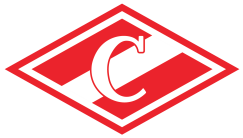 ЗАЯВКАНа участие  _______________________________________________________________________________________________________________(наименование соревнования)от _______________________________________________________________________________________________________________________(наименование организации и город)ГИМНАСТКИ:СУДЬИ ОТ КОМАНДЫ:ПРЕДСТАВИТЕЛИ КОМАНДЫ:Ст. тренер ___________________________/ _______________________/                                          (подпись)                            (фамилия, имя, отчество)Представитель ___________________________/ _______________________/                                          (подпись)                            (фамилия, имя, отчество)Врач ___________________________/ _______________________/                                          (подпись)                            (фамилия, имя, отчество)Допущено _________________ человек.М.П. «__» ___________ 20__ г. Представление команды в групповых упражнениях  Название: _______________________________________________________________  Гимнастки:______________________________________________________                                                       (фамилия, имя, разряд)______________________________________________________                                                       (фамилия, имя, разряд)______________________________________________________                                                       (фамилия, имя, разряд)______________________________________________________                                                       (фамилия, имя, разряд)______________________________________________________                                                       (фамилия, имя, разряд)______________________________________________________                                                       (фамилия, имя, разряд)  Регалии команды: _________________________________________________________________________________________________________________________________________________________________Тренеры: ______________________________________________________                                                       (фамилия, имя, отчество, регалии)______________________________________________________                                                       (фамилия, имя)Хореограф-постановщик: ___________________________________                                                       (фамилия, имя)№ п/пФамилия, имяГод рожденияСпорт. разряд имеетСпорт. разряд выступаетСпортивная организацияДисциплинаФИО тренераПечать и подпись врача№ФИОКатегория(ВК, 1 категория и т.д.)E-mailТелефон1.№ФИОКатегория (тренер, сопровождающий, др.)E-mailТелефон1.